CURRICULUM VITAE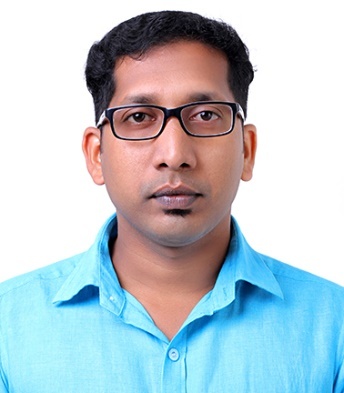 ABDUL								Dubai - UAEC/o-Mobile: +971502360357Email: abdul.343725@2freemail.com 														OBJECTIVE:I would like to apply for the vacancy, and enclose my curriculum vitae for your consideration. I am very much interested in this post as I believe that I have the right combination of relevant industrial experience as Mobile Technician and Sales Coordinator experience to not only make an idle candidate, but also a real asset to your company.ACADEMIC QUALIFICATION:SKILLS:Sales, Marketing Supervisor, Logistics, Billing, Mobile Repairing, System Troubleshooting,Graphic Designing, Video Editing andInternet Knowledge.TOOLS USED:Graphic&Video Editing: AdobePhotoshop, Abode Premiere, Ulead Video Studio.Operating Systems: Linux, Windows 2000, XP, Vista, Windows 7 and Windows 8.Office Tools:Microsoft Word, Power Point, Excel.WORK EXPERIENCE:Saudi Electronics.Duration		: 	June 2014 to July 2016.Designation		:	Sales and Supervisor.Place			:	Al Balad, Jeddah – Saudi Arabia.LULU Hypermarket.Duration		: 	April 2012 to May 2014.Designation		:	Cashier and Supervisor.Place			:	Al Khobar, Dammam – Saudi Arabia.Cell World Mobile.Duration		: 	September 2007 to February 2012.Designation		:	Senior Mobile Technician and sales.Place			:	Kolathur - Kerala (India).Bits Mobile Pvt. Ltd.Duration		: 	June 2006 to August 2007.Designation		:	Mobile Technician.Place			:	Valanchery –Kerala (India).PERSONAL STRENGTH:I am a quick learner. I have great problem-solving skills and I am willing to learn new things to get the job done. Confident and Hard working with well communication skills.PASSPORT DETAILS:Date of Issue			:	09-06-2010Date of Expiry			:	08-06-2020Place of Issue			:	MalappuramPERSONAL DETAILS:Date of Birth	: 	19th March, 1987Gender	:	MaleMarital Status	:	MarriedNationality	:	IndianMother Tongue	:	MalayalamLANGUAGES KNOWN:Arabic, English, Hindi, Tamil and Malayalam.DECLARATION:I hereby declare that the above written particulars are true and correct to the best of my knowledge and belief.CourseBoard/UniversityYear of PassingDiplomaMobile Phone Repairing2006HSEState Board of Kerala2005SSLCState Board of Kerala2003